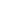 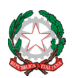   Istituto Comprensivo n° 12 “C. Battisti – U. Foscolo”Via A. Manzoni n. 66, 98121 MESSINA – Tel/Fax: 09048120 – C.F. 97093240832 E-mail: MEIC88200L@ISTRUZIONE.IT – PEC: MEIC88200L@PEC.ISTRUZIONE.ITSito web: http://www.icbattistifoscolo.edu.it  Scuola dell’infanzia - Scuola primaria – Scuola secondaria di I grado ad indirizzo musicalePiano Educativo IndividualizzatoProvvisorio (sezioni 1-2-4-6-12)  (art. 7, D. Lgs. 13 aprile 2017, n. 66 e s.m.i.)Anno Scolastico      Accertamento della condizione di disabilità in età evolutiva ai fini dell'inclusione scolastica rilasciato in data      
Data scadenza o rivedibilità:        oppure Non indicata ☐Profilo di funzionamento redatto in data      Nella fase transitoria: ☐ Profilo di Funzionamento non disponibileDiagnosi funzionale redatta in data      Profilo Dinamico Funzionale in vigore approvato in data       Progetto Individuale     ☐ redatto in data       	☐ da redigere (1) o suo delegatoComposizione del GLO - Gruppo di Lavoro Operativo per l’inclusioneArt. 15, commi 10 e 11 della L. 104/1992 (come modif. dal D.Lgs 96/2019) 1. Quadro informativo2. Elementi generali desunti dal Profilo di Funzionamentoo, se non disponibile, dalla Diagnosi Funzionale e dal Profilo dinamico funzionale (ove compilato)4. Osservazioni sull’alunno/a per progettare gli interventi di sostegno didattico            Punti di forza sui quali costruire gli interventi educativi e didattici6. Osservazioni sul contesto: barriere e facilitatori Osservazioni nel contesto scolastico - fisico, organizzativo, relazionale - con indicazione delle barriere e dei facilitatori a seguito dell’osservazione sistematica dell’alunno/a e della classe.12. PEI Provvisorio per l'a. s. successivo [da compilare a seguito del primo accertamento della condizione di disabilità in età evolutiva ai fini dell’inclusione scolastica]Interventi necessari per garantire il diritto allo studio e la frequenzaAssistenza (1) L’indicazione delle ore  è finalizzata unicamente  a permettere al Dirigente Scolastico di formulare la richiesta complessiva d’Istituto delle misure di sostegno ulteriori rispetto a quelle didattiche, da proporre e condividere con l’Ente TerritorialeIl PEI provvisorio con la proposta del numero di ore di sostegno e delle risorse da destinare agli interventi di assistenza igienica e di base, nonché delle tipologie di assistenza/figure professionali e relativo fabbisogno da destinare all'assistenza, all'autonomia e/o alla comunicazione, per l'anno scolastico successivo, sono stati approvati nella riunione del GLO in data      , come risulta da verbale n.       allegato.Le firme dei componenti del GLO sono riportate nella pagina n. 2ALUNNO/A ALUNNO/A codice sostitutivo personalecodice sostitutivo personaleClasse/sezione Plesso o sede PEI Provvisorio Data      Verbale allegato n.      Firma del dirigente Scolastico1………………………         .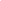 N.Nome e Cognome*specificare a quale titolo ciascun componente interviene al GLOFIRMAData della firmaSituazione familiare / descrizione dell’alunno/aA cura dei genitori o esercenti la responsabilità genitoriale ovvero di altri componenti del GLOSintetica descrizione, considerando in particolare le dimensioni sulle quali va previsto l'intervento e che andranno quindi analizzate nel presente PEIIn base alle indicazioni del Profilo di Funzionamento (o, se non è stato ancora redatto, della Diagnosi Funzionale e del Profilo Dinamico Funzionale) sono individuate le dimensioni rispetto alle quali è necessario definire nel PEI specifici interventi. Le sezioni del PEI non coinvolte vengono omesse..Dimensione Socializzazione/Interazione/Relazione             	Sezione 4A/5A  	☐  Va definita    ☐ Va omessaDimensione Comunicazione/Linguaggio                           	Sezione 4B/5B  	☐  Va definita 	☐ Va omessaDimensione Autonomia/ Orientamento                             	Sezione 4C/5C 	☐  Va definita 	☐ Va omessaDimensione Cognitiva, Neuropsicologica e dell'Apprendimento     Sezione  4D/5D 	☐  Va definita 	☐ Va omessaa. Dimensione della relazione, dell’interazione e della socializzazione: b. Dimensione della comunicazione e del linguaggio: c. Dimensione dell’autonomia e dell’orientamento:d. Dimensione cognitiva, neuropsicologica e dell’apprendimento:PROPOSTA del numero di ore di sostegno alla classe per l'anno successivo*(Art. 7, lettera d) D.Lgs 66/2017)Partendo dal Verbale di accertamento e dal Profilo di Funzionamento, si individuano le principali dimensioni interessate [Sezione 4] e le condizioni di contesto [Sezione 6], con la previsione degli interventi educativo-didattici da attuare ed il relativo fabbisogno di risorse professionali per il sostegno e l’assistenza.Partendo dal Verbale di accertamento e dal Profilo di Funzionamento, si individuano le principali dimensioni interessate [Sezione 4] e le condizioni di contesto [Sezione 6], con la previsione degli interventi educativo-didattici da attuare ed il relativo fabbisogno di risorse professionali per il sostegno e l’assistenza.Partendo dal Verbale di accertamento e dal Profilo di Funzionamento, si individuano le principali dimensioni interessate [Sezione 4] e le condizioni di contesto [Sezione 6], con la previsione degli interventi educativo-didattici da attuare ed il relativo fabbisogno di risorse professionali per il sostegno e l’assistenza.Partendo dal Verbale di accertamento e dal Profilo di Funzionamento, si individuano le principali dimensioni interessate [Sezione 4] e le condizioni di contesto [Sezione 6], con la previsione degli interventi educativo-didattici da attuare ed il relativo fabbisogno di risorse professionali per il sostegno e l’assistenza.Partendo dal Verbale di accertamento e dal Profilo di Funzionamento, si individuano le principali dimensioni interessate [Sezione 4] e le condizioni di contesto [Sezione 6], con la previsione degli interventi educativo-didattici da attuare ed il relativo fabbisogno di risorse professionali per il sostegno e l’assistenza.Partendo dal Verbale di accertamento e dal Profilo di Funzionamento, si individuano le principali dimensioni interessate [Sezione 4] e le condizioni di contesto [Sezione 6], con la previsione degli interventi educativo-didattici da attuare ed il relativo fabbisogno di risorse professionali per il sostegno e l’assistenza.PROPOSTA del numero di ore di sostegno alla classe per l'anno successivo*(Art. 7, lettera d) D.Lgs 66/2017)Entità delle difficoltà nello svolgimento delle attività comprese in ciascun dominio/dimensione tenendo conto dei fattori ambientali implicatiAssente☐Lieve☐Media☐Elevata☐Molto elevata☐PROPOSTA del numero di ore di sostegno alla classe per l'anno successivo*(Art. 7, lettera d) D.Lgs 66/2017)Ore di sostegno richieste per l'anno scolastico successivo      con la seguente motivazione:Ore di sostegno richieste per l'anno scolastico successivo      con la seguente motivazione:Ore di sostegno richieste per l'anno scolastico successivo      con la seguente motivazione:Ore di sostegno richieste per l'anno scolastico successivo      con la seguente motivazione:Ore di sostegno richieste per l'anno scolastico successivo      con la seguente motivazione:Ore di sostegno richieste per l'anno scolastico successivo      con la seguente motivazione:Assistenza di base (per azioni di mera assistenza materiale, non riconducibili ad interventi educativi)  igienica             ☐spostamenti       ☐mensa               ☐altro                  ☐ (specificare      )Dati relativi all’assistenza di base (collaboratori scolastici,  organizzazione oraria ritenuta necessaria)Assistenza specialistica all’autonomia e/o alla comunicazione (per azioni riconducibili ad interventi educativi):Comunicazione:assistenza ad alunni/e privi/e  della vista             ☐ assistenza ad alunni/e  privi/e  dell’udito              ☐ assistenza ad alunni/e  con disabilità intellettive e disturbi del neurosviluppo                                                   ☐
Educazione e sviluppo dell'autonomia, nella:cura di sé   ☐mensa       ☐altro          ☐    (specificare      )Dati relativi agli interventi educativi all’autonomia e alla comunicazione (educatori, organizzazione oraria ritenuta necessaria)      Esigenze di tipo sanitario: comprendono le eventuali somministrazioni di farmaci o altri interventi a supporto di funzioni vitali da assicurare, secondo i bisogni, durante l’orario scolastico.Somministrazioni di farmaci:☐ non comportano il possesso di cognizioni specialistiche di tipo sanitario, né l’esercizio di discrezionalità tecnica da parte dell’adulto somministratore, ma solo adeguata formazione delle figure professionali coinvolte. Pertanto, possono essere coinvolte figure interne all’istituzione scolastica.☐ comportano cognizioni specialistiche e discrezionalità tecnica da parte dell’adulto somministratore, tali da richiedere il coinvolgimento di figure professionali esterne.Altre esigenze ed interventi non riferibili esclusivamente alla specifica disabilità sono definiti nelle modalità ritenute più idonee, conservando la relativa documentazione nel fascicolo personale del bambino o della bambinaArredi speciali, Ausili didattici, informatici, ecc.)Specificare la tipologia e le modalità di utilizzo PROPOSTA delle risorse da destinare agli interventi di assistenza igienica e di base e delle risorse professionali da destinare all'assistenza, all'autonomia e alla comunicazione, per l'anno successivo*(Art. 7, lettera d) D.Lgs 66/2017)Tenuto conto del Verbale di accertamento e del Profilo di Funzionamento, si individuano le principali dimensioni interessate [Sezione  4] e le condizioni di contesto [Sezione 6], con la previsione del fabbisogno di risorse da destinare agli interventi di assistenza igienica e di base e delle risorse professionali da destinare all'assistenza, all'autonomia e alla comunicazione, per l'anno successivo:a) Fabbisogno di risorse da destinare agli interventi di assistenza igienica e di base, nel modo seguente                 b) Fabbisogno di risorse professionali da destinare all'assistenza, all'autonomia e alla comunicazione - nell’ambito di quanto previsto dal Decreto Interministeriale  182/2020 e dall’Accordo di cui all’art. 3, comma 5bis del D.Lgs 66/2017 e s.m.i. - per l'a. s. successivo: tipologia di assistenza / figura professionale      per N. ore       1). Eventuali esigenze correlate al trasporto dell’alunno/a a e verso la scuola